Estatutos de la cooperativa Kamikea(Proyecto EJe): 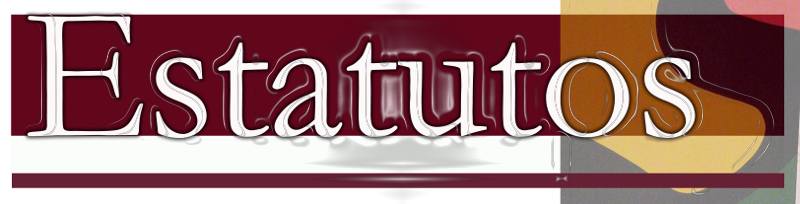 Artículo 1 : nombre y razón social:La cooperativa funcionará  bajo el nombre de Kamikea.Articulo2 :objetivo social:La cooperativa tiene por objeto las siguientes actividades:Compra y venta de productos típicos de Elizondo, Navarra para vender y comercializar con otra comunidad.Intercambiar productos con una escuela socia a cambio de un beneficio.Contactar con el mundo laboral y aprender hacer una cooperativa.-Estas actividades se verán desarrolladas por: Samara Tazón, Willy Urrutia, Yanina Castro, Naomi Ortie, Kenneth Lucky, Yessenia Quimbiambo, Lierni Urroz, Jonathan Martínez, Irune arangoa.Articulo3 : La duración de la actividad será:Desde 25/10/2014 hasta 25/05/2015.Artículo 4 :domicilio social:El domicilio social queda establecido en IES FP ELIZONDO BHI LH (Elizondo, Navarra).Así pues, esta es nuestra dirección: I.E.S ElizondoDiputazio etorbidea S/N Código postal: 31700 (Elizondo/Navarra).Artículo 5 capital social:  El capital inicial de inversión se fija en 90€. Se divide 10€  por cada alumna y alumno que participa en la cooperativa.Va a haber un plan de participación que se fija en 2€ cada dos semanas por cada alumno y alumna del aula.Derechos de los socios y las socias:-Participar en todas las tomas de decisión.-Participar en las reuniones.-recibir la parte correspondiente de los beneficios.-ser informado  e informar a los demás de todo lo necesario con relación a  la cooperativa.Obligaciones:-Realizar el trabajo que le corresponda a cada participante.-Acatar las normas que se establecen en el grupo.Artículo 6 :órganos de la sociedad El Consejo Rector tendrá los siguientes cargos:-Coordinador/a general -Secretario/a-Tesorero/aEl reparto de los departamentos será de la siguiente manera:-Jefe/a de ventas-Jefe/a de compras-Jefe/a de almacén-Jefe/a de publicidad y marketingLas decisiones serán tomadas de forma democrática mediante votos por la mayoría.Articulo7: Las cuentas.Los informes de la cuenta bancaria se presentarán a los socios cooperativistas cada 15 días y serán supervisadas previamente por el tesorero/a y secretario/a. Articulo8: Disolución. La disolución de la cooperativa será al término del curso. (Desaparecerá todo).El reparto de beneficios se realizara según el trabajo de cada participante (asistencia, responsabilidad, colaboración con los otros participantes del proyecto, ocupar cargos, etc…) a lo largo del curso.Al final de curso la Cooperativa valorará la posibilidad la a la hora de entregar una parte de beneficios a alguna asociación del Valle de Baztán (Responsabilidad Social CorporativaANEXO Acta de constitución:En Elizondo, a las 14:00 horas del día 01 de diciembre de 2014.Los abajo firmantes nos reunimos para formar una empresa con el objetivo de:- Aprendizaje de la constitución de una sociedad mercantil.- Pasos previos en la gestión de una empresa. / Gestión empresarial.- Compraventa de productos alimenticios, textiles, etc.Nuestra empresa será una sociedad Kamikea y estará constituida por9 socios y socias.Cada miembro de la cooperativa deberá rellenar una ficha de registro.Los estatutos de la empresa elaborarán entre todos los cooperativas.Apellidos:Nombres:DNI/NIE/PASAPORTE:AJAYI, LUCKYKenneth73511567WUrrutia, UrrutiaWilly73125345LArangoa, ArrecheaIrune73142674YTazón, DávilaSamara73454798COrtié NaomiP40718047Quimbiambo, SolarteYessenia(Maribel)73434530SCáceres, Martínez Jonathan OrlandoC01089751Castro, Martínez  Yanina73125345LUrroz, PildainLierni73433579F